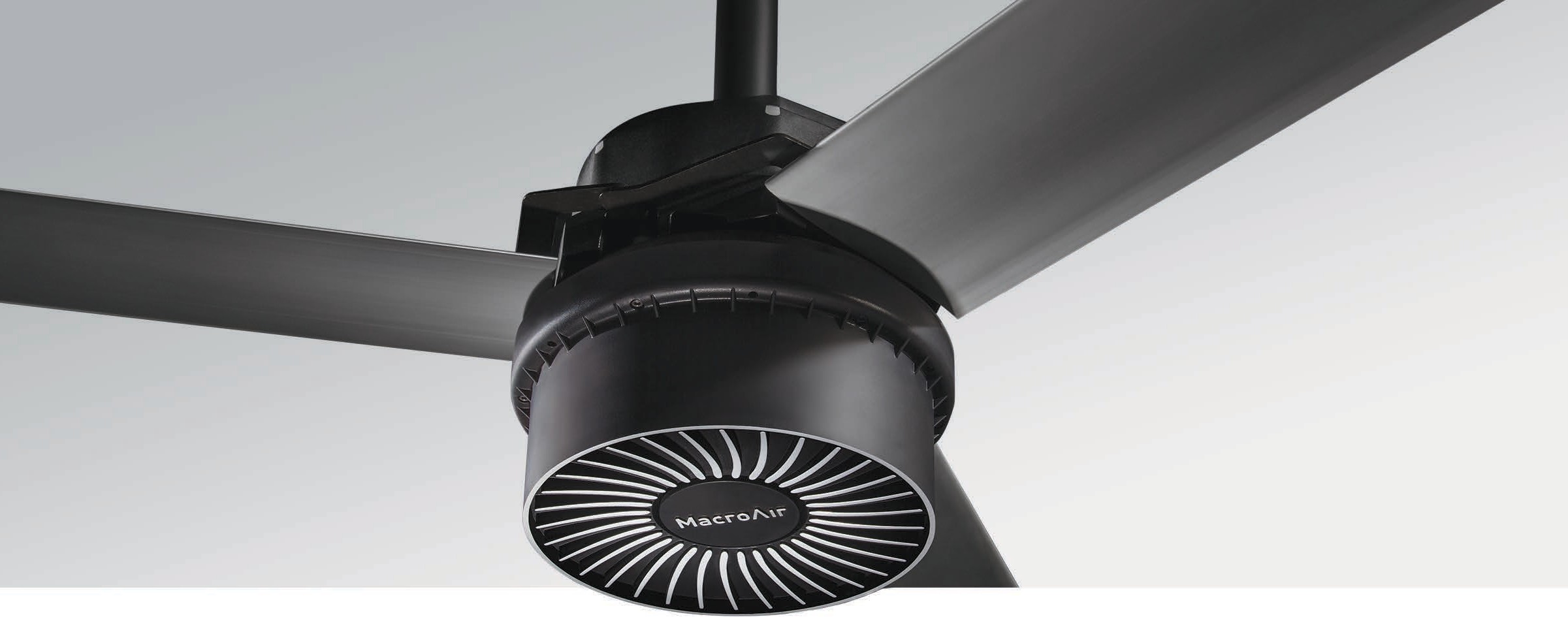 Medium to Large SpacesThe AirVolution-D3 is ideally suited for medium to large spaces such as car dealerships, manufacturing facilities, and distribution warehouses. Designed to be our most cost-eﬀective HVLS fan, this model incorporates the primary benefits of our gearless technology. It features the highest eﬃciency motor available, reduced weight, less noise and no maintenance. When high performance, best value and budget are critical factors, the AirVolution-D3 delivers the best ROI of any HVLS fan on the market today.Key SpecsAirfoil sizes 10 – 24 ft. integrate into any medium to large space.Airfoils also available in black and other customizable colors.Custom powder coat paint colors available as well.Customizable upgrade options.No gearbox means quiet operation and no maintenance.Integrates into HVAC and other automated building systems via gateway.Wash Down Duty rated for indoor/outdoor use.Backed by a 50,000-hour-warranty.Touchscreen Remote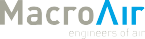 20 speed settings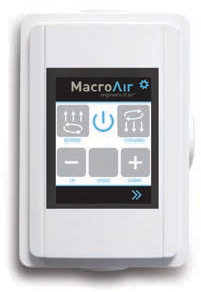 Forward and reverseIntegrated warranty hour counterWarrantyStandard 50,000-hour non- prorated warranty on parts and components. Plus a1-year warranty on labor.Mounting DimensionsIllus ext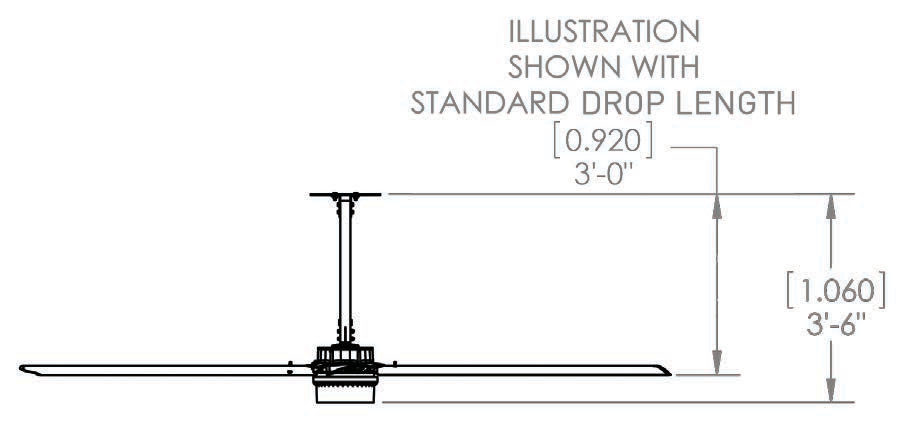 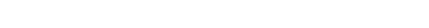 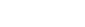 AirVolutionD3Basic SpecificationsHVLS Fans byTM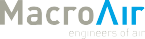 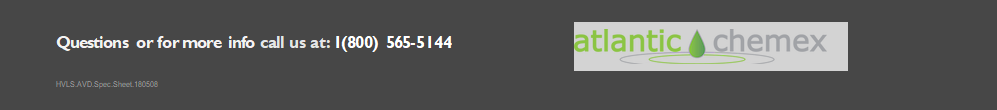 Airfoil (Blade) Diameter10 ft.12 ft.14 ft.16 ft.18 ft.20 ft.24 ft.Airfoil Style7.375 inch Extruded Anodized Aluminum Airfoils7.375 inch Extruded Anodized Aluminum Airfoils7.375 inch Extruded Anodized Aluminum Airfoils7.375 inch Extruded Anodized Aluminum Airfoils7.375 inch Extruded Anodized Aluminum Airfoils7.375 inch Extruded Anodized Aluminum Airfoils7.375 inch Extruded Anodized Aluminum AirfoilsNumber of Airfoils3333333PerformancePerformancePerformancePerformancePerformancePerformancePerformancePerformanceMax Speed166 RPM135 RPM118 RPM91 RPM87 RPM81 RPM63 RPMRecommended Spacing *55 ft.60 ft.70 ft.75 ft.80 ft.90 ft.95 ft.Sound Level dBA at Max Speed * *56555452525451Hanging RequirementsHanging RequirementsHanging RequirementsHanging RequirementsHanging RequirementsHanging RequirementsHanging RequirementsHanging RequirementsHanging Weight129 lbs133 lbs137 lbs141 lbs145 lbs149 lbs162 lbsMax Torque16 lbf/ft22 lbf/ft29 lbf/ft32 lbf/ft42 lbf/ft53 lbf/ft53 lbf/ftMax Thrust in Reverse7 lbs10 lbs13 lbs15 lbs19 lbs22 lbs20 lbsMotor and Drive TrainMotor and Drive TrainMotor and Drive TrainMotor and Drive TrainMotor and Drive TrainMotor and Drive TrainMotor and Drive TrainMotor and Drive TrainMotor TypeGearless Direct DriveGearless Direct DriveGearless Direct DriveGearless Direct DriveGearless Direct DriveGearless Direct DriveGearless Direct DriveEquivalent Horsepower Rating1.05 HP1.05 HP1.05 HP1.05 HP1.05 HP1.05 HP1.05 HPOperating Temp Range16ºF (-10ºC) – 140ºF (60ºC)16ºF (-10ºC) – 140ºF (60ºC)16ºF (-10ºC) – 140ºF (60ºC)16ºF (-10ºC) – 140ºF (60ºC)16ºF (-10ºC) – 140ºF (60ºC)16ºF (-10ºC) – 140ºF (60ºC)16ºF (-10ºC) – 140ºF (60ºC)Max Amp Draw / Recommended FuseMax Amp Draw / Recommended FuseMax Amp Draw / Recommended FuseMax Amp Draw / Recommended FuseMax Amp Draw / Recommended FuseMax Amp Draw / Recommended FuseMax Amp Draw / Recommended FuseMax Amp Draw / Recommended Fuse208-240 VAC 1-Phase3.5A / 53.7A / 54.3A / 53.2A / 54.5A / 55.7A / 106A / 10208-240 VAC 3-Phase2.5A / 52.6A / 52.9A / 52.4A / 53A / 53.6A / 53.8A / 5480 VAC 3-Phase1.1A / 51A / 51.3A / 51A / 51.3A / 51.8A / 51.7A / 5Power & ControlsPower & ControlsPower & ControlsPower & ControlsPower & ControlsPower & ControlsPower & ControlsPower & ControlsPower Source HighThree Phase (380-480) VAC +/-5%, 50/60 HzThree Phase (380-480) VAC +/-5%, 50/60 HzThree Phase (380-480) VAC +/-5%, 50/60 HzThree Phase (380-480) VAC +/-5%, 50/60 HzThree Phase (380-480) VAC +/-5%, 50/60 HzThree Phase (380-480) VAC +/-5%, 50/60 HzThree Phase (380-480) VAC +/-5%, 50/60 HzPower Source LowSingle Phase or Three Phase (208-240) VAC +/-5%, 50/60 HzSingle Phase or Three Phase (208-240) VAC +/-5%, 50/60 HzSingle Phase or Three Phase (208-240) VAC +/-5%, 50/60 HzSingle Phase or Three Phase (208-240) VAC +/-5%, 50/60 HzSingle Phase or Three Phase (208-240) VAC +/-5%, 50/60 HzSingle Phase or Three Phase (208-240) VAC +/-5%, 50/60 HzSingle Phase or Three Phase (208-240) VAC +/-5%, 50/60 HzControl OptionsDigital Touchpad Standard, MacroAir Controller 4, 10, 20, 30, AirLynk – BacNet/LonWorksDigital Touchpad Standard, MacroAir Controller 4, 10, 20, 30, AirLynk – BacNet/LonWorksDigital Touchpad Standard, MacroAir Controller 4, 10, 20, 30, AirLynk – BacNet/LonWorksDigital Touchpad Standard, MacroAir Controller 4, 10, 20, 30, AirLynk – BacNet/LonWorksDigital Touchpad Standard, MacroAir Controller 4, 10, 20, 30, AirLynk – BacNet/LonWorksDigital Touchpad Standard, MacroAir Controller 4, 10, 20, 30, AirLynk – BacNet/LonWorksDigital Touchpad Standard, MacroAir Controller 4, 10, 20, 30, AirLynk – BacNet/LonWorksInstallationInstallationInstallationInstallationInstallationInstallationInstallationInstallationMounting HardwareFixed Angle MountFixed Angle MountFixed Angle MountFixed Angle MountFixed Angle MountFixed Angle MountFixed Angle MountDrop LengthIn addition to the standard drop length supplied, optional drop lengths are available in 1 inch increments.All drop lengths require guy wires.In addition to the standard drop length supplied, optional drop lengths are available in 1 inch increments.All drop lengths require guy wires.In addition to the standard drop length supplied, optional drop lengths are available in 1 inch increments.All drop lengths require guy wires.In addition to the standard drop length supplied, optional drop lengths are available in 1 inch increments.All drop lengths require guy wires.In addition to the standard drop length supplied, optional drop lengths are available in 1 inch increments.All drop lengths require guy wires.In addition to the standard drop length supplied, optional drop lengths are available in 1 inch increments.All drop lengths require guy wires.In addition to the standard drop length supplied, optional drop lengths are available in 1 inch increments.All drop lengths require guy wires.Ratings & ComplianceRatings & ComplianceRatings & ComplianceRatings & ComplianceRatings & ComplianceRatings & ComplianceRatings & ComplianceRatings & ComplianceFire and SprinklerNFPA CompliantNFPA CompliantNFPA CompliantNFPA CompliantNFPA CompliantNFPA CompliantNFPA CompliantOutdoor Rating * * *Rated for outdoor use.Rated for outdoor use.Rated for outdoor use.Rated for outdoor use.Rated for outdoor use.Rated for outdoor use.Rated for outdoor use.